15.  Понятие заработной платы. Методы ее правового регулирования. Установление заработной платы. Тарифная система и ее элементы.Заработная плата - это вознаграждение, которое предприятие, учреждение, организация обязано выплачивать работникам в соответствии с количеством и качеством затраченного ими труда по заранее определенным нормам и расценкам, устанавливаемым либо в централизованном порядке для работников бюджетной сферы, либо локальными нормами непосредственно на предприятиях, в учреждениях, организациях без ограничения ее максимальными пределами.В систему основных государственных гарантий по оплате труда работников включаются:величина минимального размера оплаты труда в РФ;величина минимального размера тарифной ставки (оклада) работников организаций бюджетной сферы в РФ;регулярность пересмотра тарифных ставок, окладов в связи с ростом стоимости жизни и его порядок;доплаты и надбавки, стимулирующие работу в организациях данной отрасли.Заработная плата работнику устанавливается трудовым договором в соответствии с действующими у данного работодателя системами оплаты труда.Системы оплаты труда, включая размеры тарифных ставок, окладов (должностных окладов), доплат и надбавок компенсационного характера, в том числе за работу в условиях, отклоняющихся от нормальных, системы доплат и надбавок стимулирующего характера и системы премирования, устанавливаются коллективными договорами, соглашениями, локальными нормативными актами в соответствии с трудовым законодательством и иными нормативными правовыми актами, содержащими нормы трудового права.Тарифная система — совокупность норм и нормативов, обеспечивающих дифференциацию оплаты труда исходя из различий в сложности выполняемых работ и из условий труда, интенсивности и характера труда. Она состоит из следующих основных элементов:тарифно-квалификационные справочники;тарифные ставки 1-го разряда;тарифные сетки;районные коэффициенты к заработной плате;доплаты к тарифным ставкам и надбавки за отклонения от нормальных условий труда.Различают единый тарифно-квалификационный справочник работ и профессий рабочих (ЕТКС), квалификационные справочники должностей руководителей, специалистов и служащих производственных отраслей (КСД), квалификационный справочник должностей служащих бюджетной сферы.23. Материальная ответственность работодателя перед работником.Материальная ответственность работодателя перед работником наступает в случаях:причинения ущерба незаконным лишением его возможности трудиться;причинения ущерба имуществу работника;задержки выплаты заработной платы и других выплат, причитающихся работнику;причинение морального вреда работнику.Работодатель обязан возместить работнику материальный ущерб, причиненный ему незаконным лишением его возможности трудиться (ст. 234 ТК РФ). Такая ответственность работодателя наступает, если работником не получен заработок в результате:незаконного отстранения работника от работы, увольнения или перевода его на другую работу;отказа работодателя от исполнения или несвоевременного исполнения решения органа по рассмотрению трудовых споров либо государственного правового инспектора труда о восстановлении работника на прежней работе;задержки работодателем выдачи работнику трудовой книжки, внесения в нес неправильной или не соответствующей законодательству формулировки причины увольнения.В настоящее время наиболее распространенным основанием привлечения работодателя к ответственности является незаконное отстранение от работы, увольнение либо перевод на другую работу. Отстранение от работы, увольнение и перевод на другую работу регулируются действующим законодательством о труде. В случаях, предусмотренных ст. 76 ТК РФ, работодатель обязан отстранить, не допускать к работе работника. Поэтому чаще всего не сам факт отстранения работника от работы является незаконным, а нарушается порядок применения такого отстранения, что и делает соответствующий приказ (распоряжение) работодателя незаконным. Так, при отстранении работника, появившегося на работе в состоянии алкогольного, наркотического или иного токсического опьянения, не проводится его медицинское обследование либо не составляется акт о появлении его в таком виде на рабочем месте. Нарушение работодателем действующего законодательства о труде обычно причиняет работнику нравственные либо физические страдания. Моральный вред, причиненный работнику в процессе труда, компенсируется в денежной форме. Размер ее определяется соглашением сторон. Если работник в переговорах с работодателем не смог договориться о необходимости компенсации морального вреда, либо стороны не достигли соглашения по его размеру, то работник может обратиться в суд. Суд вправе удовлетворить требования работника, если будет доказан факт виновного причинения ему работодателем морального вреда. В этом случае размер возмещения работнику определяется судом независимо от подлежащего возмещению имущественного ущерба (ч. 2 ст. 237 ТК РФ).Задача 34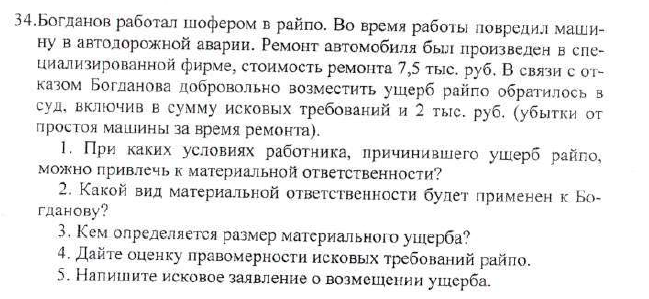 Ответ:Богданов обязан возместить прямой действительный ущерб. Работник обязан возместить ущерб за исключение случаев, когда ущерб возник вследствие непреодолимой силы, нормального хозяйственного риска, крайней необходимости, необходимой обороны либо неисполнения работодателем обязанности по обеспечению надлежащих условий для хранения имущества.Райпо может привлечь работника к материальной ответственности при наличии трех условий:1. Поведение работника, причинившего ущерб, является противоправным (незаконным).2. В действиях работника имеется вина.3. Существует причинная связь между виновными, противоправными действиями работника и наступившими результатами (ущерб имуществу предпринимателя).Трудовым законодательством предусматриваются следующие виды материальной ответственности работников: полная материальная ответственность, бригадная материальная ответственность, материальная ответственность в пределах среднего месячного заработка. Поскольку в условии задачи сказано, что Богданов повредил машину в дорожной аварии, можно предположить, что авария произошла в результате нарушения Богдановым правил дорожного движения, то есть, составлен протокол и постановление об административном правонарушении. Следовательно, к Богданову может быть применена полная материальная ответственность (п. 6 ст. 243 ТК РФ).В соответствии со ст. 247 ТК РФ работодатель обязан провести проверку для установления размера причиненного ущерба. При подаче заявления в суд размер ущерба будет определятся судом.Требования райпо правомерны в части взыскания стоимости ремонта, но не правомочны в части взыскания убытков от простоя автомашины во время ремонта (3000 руб.), поскольку работник обязан возместить работодателю прямой действительный ущерб, а неполученные доходы (упущенная выгода) взысканию не подлежат (ст. 238 ТК РФ).Образец ИскаВ наименование суда, в который подается искИстец: Райпоадрес: НетОтветчик: Богдановадрес: вписать нужноеЦена иска: 9500 руб.Исковое заявлениео возмещении материального ущерба, причиненного имуществуЯ, Райпо, являюсь владельцем следующего имущества: Легковой автомобиль. Данный факт подтверждается Справкой с ремонта.201- в результате противоправных действий Ответчика, выразившихся в не справился с управлением, указанному имуществу причинен следующий вред: повреждения.Факт причинения вреда ответчиком подтверждается следующими документами: справка с ремонта.Я неоднократно обращался(ась) к Ответчику с требованием о возмещении в добровольном порядке материального ущерба и расходов, связанных с оплатой услуг независимого оценщика, что подтверждается [вписать нужное]. Однако Ответчик проигнорировал мои требования и до сих пор не возместил причиненный моему имуществу вред и понесенные мною расходы.В соответствии с п. 1 ст. 1064 Гражданского кодекса Российской Федерации вред, причиненный личности или имуществу гражданина, а также вред, причиненный имуществу юридического лица, подлежит возмещению в полном объеме лицом, причинившим вред.В соответствии с главой 7 Гражданского процессуального кодекса РФ к судебным расходам относятся государственная пошлина и издержки, связанные с рассмотрением дела. Издержки, связанные с рассмотрением дела, включают в себя суммы, подлежащие выплате свидетелям, экспертам, специалистам и переводчикам.В соответствии со ст. 98 ГПК РФ стороне, в пользу которой состоялось решение суда, суд присуждает возместить другой стороне все понесенные по делу судебные расходы, за исключением случаев, предусмотренных ч. 2 ст. 96 указанного кодекса.На основании изложенного, руководствуясь ст. 1064 ГК РФ, ст. ст. 88, 94, 95, 98-100, 131, 132 ГПК РФ, прошу:1) Взыскать с Богданова в мою пользу [9500] рублей в качестве возмещения причиненного мне материального вреда.2) Взыскать с Богданова]государственную пошлину.